Viernes05de noviembreEducación PreescolarExploración y Comprensión del Mundo Natural y Social¿En qué se parecen algunos animales?Aprendizaje esperado: Describe y explica las características comunes que identifica entre seres vivos y elementos que observa en la naturaleza.Énfasis: Identificar características comunes de algunos animales.¿Qué vamos a aprender?Conocerás las características de algunos animales que viven en México.Pide a un adulto que te acompañe, él o ella podrán ayudarte a desarrollar las actividades y a escribir las ideas que te surjan.¿Qué hacemos?Observa los siguientes videos en ellos podrás conocer las características de algunos animales interesantes.“Agenda Verde – Biodiversidad. Tortuga laud”https://www.youtube.com/watch?v=YMs2M_8PoOA“Agenda Verde – Biodiversidad. Murciélago pescador” https://www.youtube.com/watch?v=srSnq4KNelI“Agenda Verde – Biodiversidad. Mexcalpique”https://www.youtube.com/watch?v=w9Ocg_Yih2Q“Agenda Verde – Biodiversidad. Abeja melipona”https://www.youtube.com/watch?v=o35gLduql1E “Agenda Verde – Biodiversidad. Tlacuache”https://www.youtube.com/watch?v=J30UYLLKaOY“Agenda Verde – Biodiversidad. Águila arpía”https://www.youtube.com/watch?v=TnKoM5m-q8w “Agenda Verde – Biodiversidad. Hormiguero sedoso”https://www.youtube.com/watch?v=SFPktVqQZsA“Agenda Verde – Biodiversidad. Rana cristal”https://www.youtube.com/watch?v=8AcRAXfQLUI“Agenda Verde – Biodiversidad. Manatí”https://www.youtube.com/watch?v=j-7AQeH_1-g “Agenda Verde – Biodiversidad. Dragoncito Azul”https://www.youtube.com/watch?v=yQqvNB457DY “Agenda Verde – Biodiversidad. Tiburón Ballena”https://www.youtube.com/watch?v=3oxzKQ3WZ-0¡Qué interesantes videos! ¿Verdad? cómo pudiste escuchar todos los animales que aparecen en los videos están en peligro de extinción.Ahora responde las siguientes preguntas: ¿Qué animal tiene el cuerpo escamoso como el del Dragoncito Azul? ¿Qué animales tienen características similares a la del Dragoncito Azul?¡Muy buen trabajo! Comenta con mamá o papá qué características tiene el Murciélago pescador y que otros animales comen peces.¿Quieres conocer más animales? Pide a quien te acompañe que te lea el siguiente cuento, se llama “Animales de mí tierra” de Dydya López, pon mucha atención para que al terminar el cuento puedas responder algunas preguntas.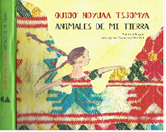 https://aprendeencasa.sep.gob.mx/multimedia/RSC/Documento/202010/202010-RSC-5804cGIw4L-Animales_de_mi_tierra.pdfRecuerdas ¿Qué animales aparecieron en el cuento?, ¿qué animal vuela y no es un pájaro?, ¿qué animal vive bajo la tierra?Es muy importante que respetes el hábitat de los animales que acabas de conocer.Observa el siguiente video, en el descubrirás algunos insectos que también viven en México.“Insectos de México, ecología.”https://www.youtube.com/watch?v=Jf3dftYFwX0&list=PLLAcoRHqCmNR-XzgEHDMsDyyMijiTMTewEl Reto de Hoy:Pide a mamá o a papá que te ayude a identificar características de animales diferentes a los que observaste en los videos del día de hoy, seguramente te divertirás.¡Buen trabajo!Gracias por tu esfuerzoPara saber más:Lecturashttps://www.conaliteg.sep.gob.mx/